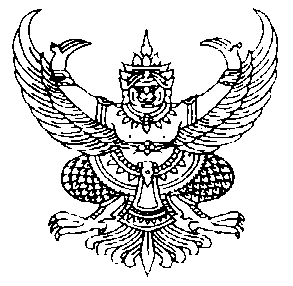 ประกาศเทศบาลตำบลป่าซางเรื่อง สอบราคาจ้างทำความสะอาดอาคารสำนักงาน จำนวน 2 หลัง…………………..ด้วยเทศบาลตำบลป่าซาง จะทำการสอบราคาจ้างทำความสะอาดอาคารสำนักงาน จำนวน 2 หลังระยะเวลาดำเนินการ 10 เดือน วงเงินงบประมาณ 130,040 บาท (หนึ่งแสนสามหมื่นสี่สิบบาทถ้วน)                 รายละเอียดดังนี้1. การปฏิบัติงานของพนักงานทำความสะอาด คือ เข้าปฏิบัติงานตั้งแต่เวลา 07.30  น. เลิกปฏิบัติงาน 16.00 น.2. การแต่งกายของพนักงานทำความสะอาด ผู้รับจ้างต้องจัดให้มี แบบฟอร์มสำหรับใส่ปฏิบัติงานทุกวัน3. อุปกรณ์และเครื่องใช้ในการทำความสะอาด ทางผู้รับจ้างเป็นผู้จัดหาเองทั้งสิ้น4. พื้นที่ที่ทำความสะอาดภายในอาคาร มีดังนี้พื้นห้อง พื้นที่ทางเดิน กระจกภายในและภายนอกอาคาร ห้องน้ำ ฝาผนัง ฝ้าเพดานบันได โต๊ะ-เก้าอี้ ของเจ้าหน้าที่ ชุดรับแขกและเครื่องใช้สำนักงานอื่นๆ5. ต้องขัดพื้นภายในอาคารสำนักงาน เป็นประจำทุกเดือน6. ต้องขัดพื้นห้องน้ำด้วยน้ำยาทำความสะอาดห้องน้ำเป็นประจำทุกวัน7.  ต้องเช็ดกระจกส่วนที่สัมผัสเป็นประจำทุกวันรายละเอียดงานจ้าง กำหนดตามเอกสารแนบท้ายสัญญาจ้างผู้มีสิทธิเสนอราคาจะต้องมีคุณสมบัติดังต่อไปนี้1. เป็นนิติบุคคลผู้มีอาชีพรับจ้างงานที่สอบราคาจ้าง2. ไม่เป็นผู้ที่ถูกระบุชื่อไว้ในบัญชีรายชื่อผู้ทิ้งงานของทางราชการ และได้แจ้งเวียนชื่อแล้ว3. ไม่เป็นผู้ได้รับเอกสิทธิ์หรือความคุ้มกัน ซึ่งอาจปฏิเสธไม่ยอมขึ้นศาลไทย เว้นแต่รัฐบาลของผู้เสนอราคาได้มีคำสั่งให้สละสิทธิ์ความคุ้มกันเช่นว่านั้น4. ไม่เป็นผู้ที่มีผลประโยชน์ร่วมกันกับผู้เสนอราคารายอื่นที่เข้าเสนอราคาให้แก่เทศบาลตำบลป่าซางณ วันประกาศสอบราคา หรือไม่เป็นผู้กระทำการอันเป็นการขัดขวางการแข่งขันราคาอย่างเป็นธรรมในการสอบราคาซื้อครั้งนี้กำหนดยื่นซองสอบราคา ตั้งแต่วันที่ 28-31 ตุลาคม และ 1-8 พฤศจิกายน 2556 ได้ที่ กองคลัง งานทะเบียนทรัพย์สินและพัสดุ  เทศบาลตำบลป่าซาง ระหว่างเวลา 08.30 น. -16.30  น. ในวันและเวลาราชการ และวันที่ 11พฤศจิกายน 2556 ณ ศูนย์ข้อมูลข่าวสารการจัดซื้อจัดจ้างระดับอำเภอ อาคารกาญจนาภิเษก ชั้น ที่ว่าการอำเภอแม่จัน เวลา 08.30-16.30 นกำหนดเปิดซองสอบราคา  ในวันที่  12 พฤศจิกายน 2556  ณ  ศูนย์รวมข้อมูลข่าวสารการจัดซื้อจัดจ้างเทศบาลตำบลระดับอำเภอ อาคารกาญจนาภิเษก ชั้น 2 ที่ว่าการอำเภอแม่จัน เวลา 09.00 น.  เป็นต้นไป-2-	 ผู้สนใจติดต่อขอซื้อเอกสารสอบราคา ในราคาชุดละ 200.-บาท ได้ที่ กองคลัง งานทะเบียนทรัพย์สินและพัสดุ  เทศบาลตำบลป่าซาง ระหว่างวันที่ 28-31 ตุลาคม และ 1- 8 พฤศจิกายน 2556 ในวันและเวลาราชการ ตั้งแต่เวลา 08.30  น. - 16.30  น.  หรือสอบถามทางโทรศัพท์หมายเลข 0–5360–2662 ต่อ 13  ในวันและเวลาราชการ 		ประกาศ  ณ  วันที่   28     เดือน  ตุลาคม   พ.ศ.2556                                         (นายพงษ์พันธ์ ขันคำกาศ)              นายกเทศมนตรีตำบลป่าซาง